УПРАВЛЕНИЕ ОБРАЗОВАНИЯ АДМИНИСТРАЦИИ МУНИЦИПАЛЬНОГО РАЙОНА«АЛЕКСЕЕВСКИЙ РАЙОН И ГОРОД  АЛЕКСЕЕВКА»БЕЛГОРОДСКОЙ ОБЛАСТИП Р И К А З      от « 17 »  ноября  2017 года                                                               № 870Об организационном и технологическом сопровождении проведения итогового сочинения (изложения) на территории Алексеевского района в 2017-2018 учебном годуВ соответствии с приказом департамента образования Белгородской области от 17 ноября 2017 года № 3278 «Об организационном и технологическом сопровождении проведения итогового сочинения (изложения) на территории Белгородской области в 2017-2018 учебном году", в целях своевременной подготовки и организованного проведения итогового сочинения (изложения) в 2017-2018 учебном году на территории Алексеевского района   приказываю:        1. Главному специалисту отдела общего образования управления образования администрации Алексеевского района Веретенниковой Т.А.         ознакомить руководителей общеобразовательных организаций:- с Порядком проведения итогового сочинения (изложения) на территории  Белгородской области в 2017-2018 учебном году, утвержденным приказом департамента образования Белгородской области от 17.11.2017 года № 3278.         - с Правилами заполнения бланка регистрации и бланков записи для проведения итогового сочинения (изложения) в 2017-2018 учебном году, утвержденными приказом департамента образования Белгородской области от 17.11.2017 года № 3278.Руководителям общеобразовательных организаций, реализующих программы среднего общего образования:2.1. Руководствоваться при организации работы по подготовке и проведению итогового сочинения (изложения) приказом департамента  образования Белгородской области от 17.11.2017 года № 3278 .2.2.  Довести приказ департамента образования Белгородской области от 17.11.2017 года № 3278 до сведения педагогов, выпускников и их родителей (законных представителей).Контроль за исполнением  приказа  возложить на заместителя начальника управления образования администрации Алексеевского района, начальника отдела общего образования Козьменко С.В.                     Начальник  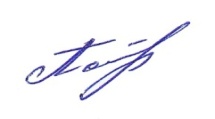           управления образования  администрации Алексеевского района                          Л. Полухина	С приказом ознакомлена:	   		 С. Козьменко                                                                                                            Т. Веретенникова